ZAŁĄCZNIK NR 1Cściana południowa salki - zdjęcie nr 1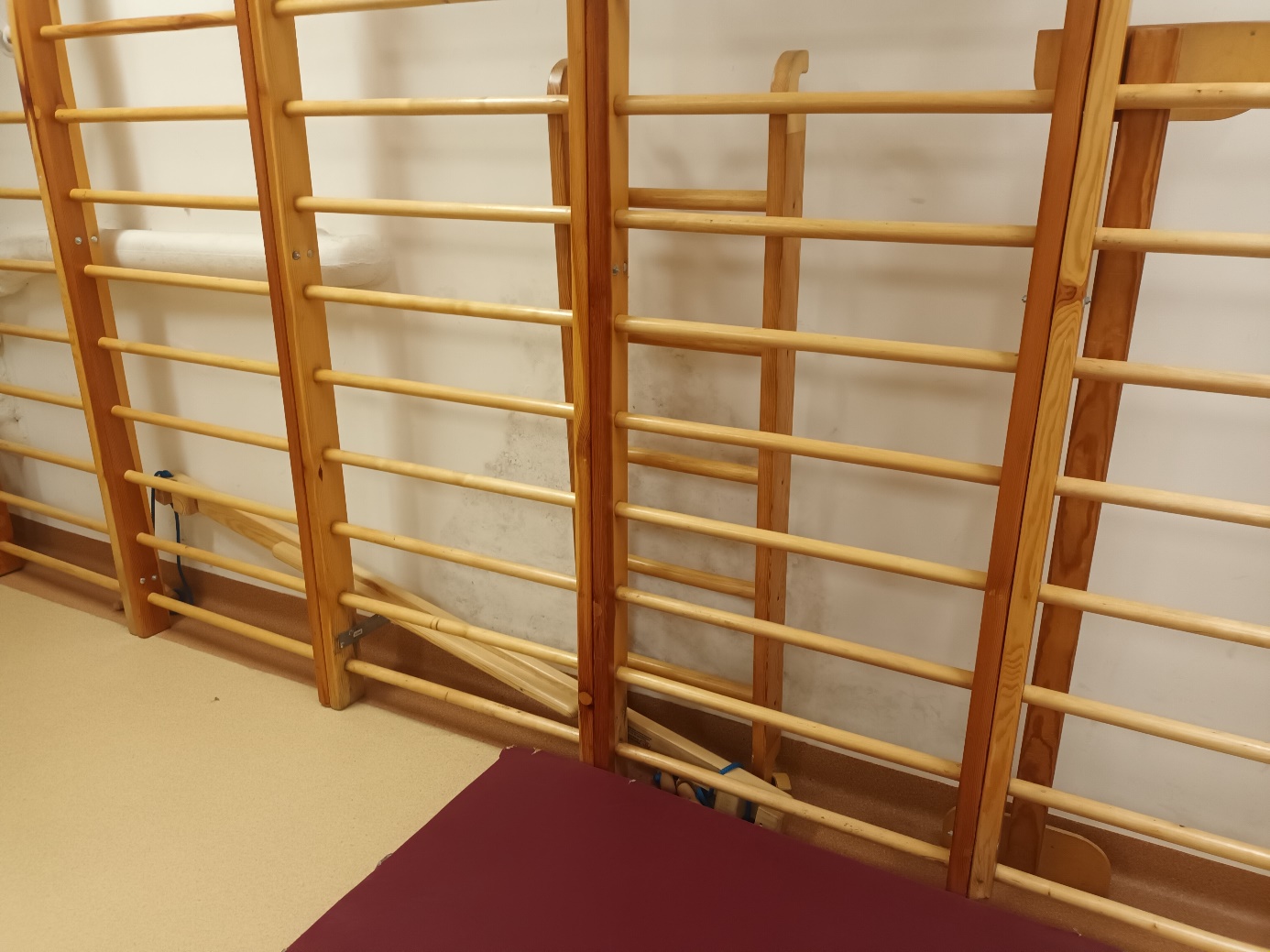 ściana południowa salki - zdjęcie nr 2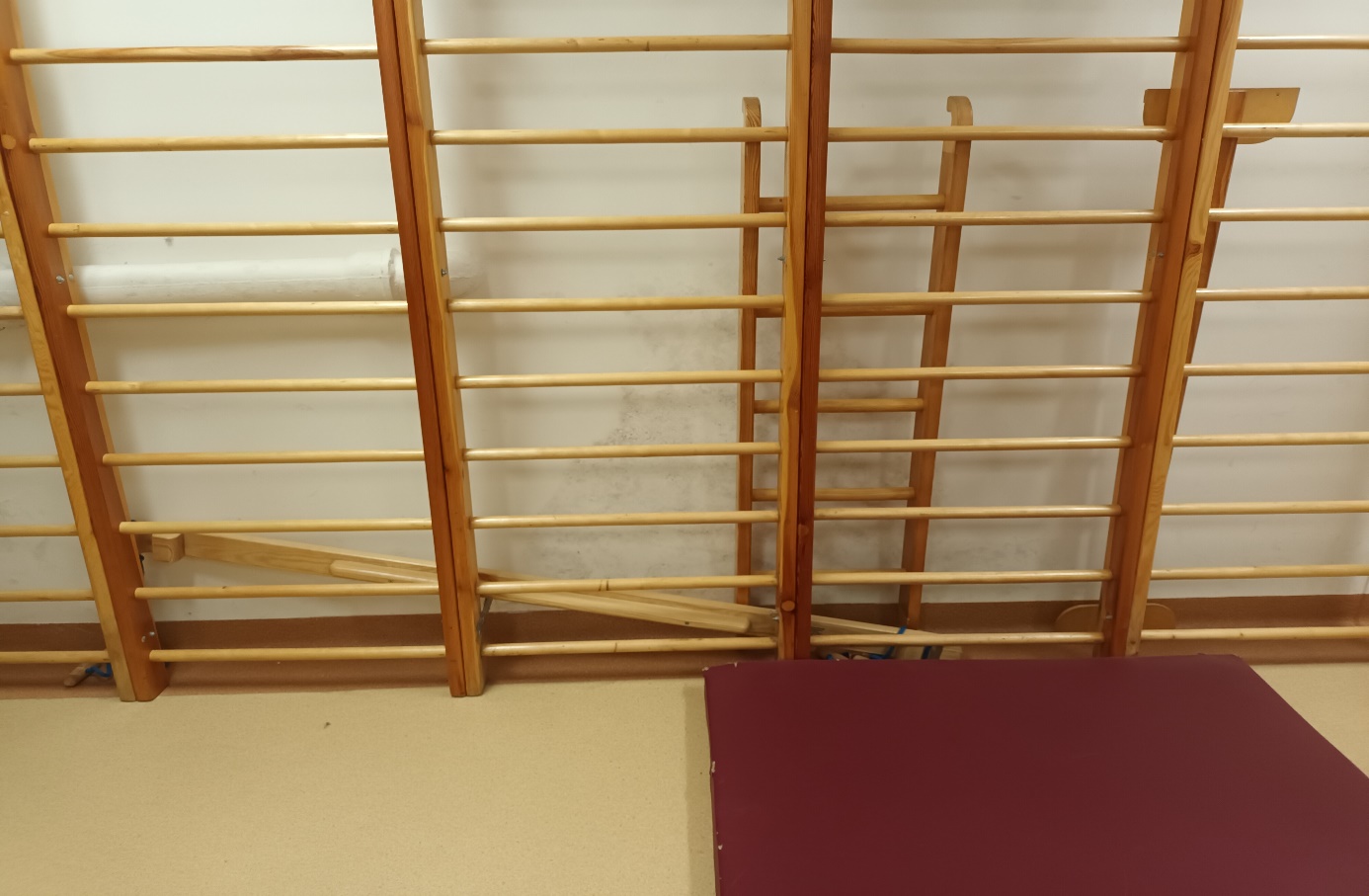 